ФГАОУ ВО Первый МГМУ им. И.М. Сеченова Минздрава России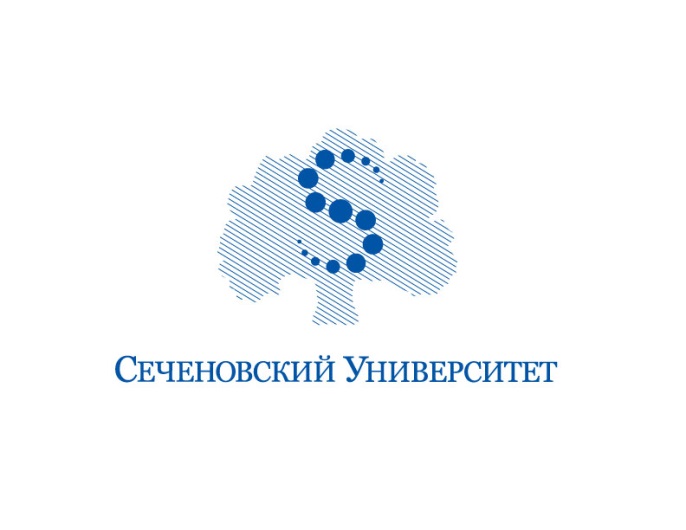 Кафедра госпитальной хирургии №2 лечебного факультетаТестовые заданияДисциплина: госпитальная хирургияГод обучения: 6ТЕМАХВН. Лимфология. Отеки и трофические язвы нижних конечностей. Диабетическая стопа.1.Структурно-функциональная единица лимфатической системы:А. Лимфатический сосудБ. Лимфатический капиллярВ. ЛимфангионГ. Лимфатическая жидкостьВ2. Динамическая лимфатическая недостаточность этоА. Повышенное образование лимфатической жидкости и нормальное функционирование лимфатической системыБ. Нормальное образование лимфатической жидкости и нормальное функционирование лимфатической системыВ. Нормальное образование лимфатической жидкости и сниженная транспортная активность лимфатической системыГ. Повышенное образование лимфатической жидкости и нарушение функционирования лимфатической системыА3. Статическая лимфатическая недостаточность этоА. Повышенное образование лимфатической жидкости и нормальное функционирование лимфатической системыБ. Нормальное образование лимфатической жидкости и нормальное функционирование лимфатической системыВ. Нормальное образование лимфатической жидкости и сниженная транспортная активность лимфатической системыГ. Повышенное образование лимфатической жидкости и нарушение функционирования лимфатической системыВ4. Первичная лимфедема связана сА. Врожденным дефектом строения лимфатической системыБ. ТравмойВ. Перенесенным инфекционным заболеваниемГ. Удалением лимфатических узловА5. Причиной вторичной лимфедемы не являетсяА. ТравмаБ. Удаление лимфатических узловВ. Лучевая терапияГ. Аутоиммунное заболеваниеГ6. Первичная лимфедема не связана с А. Синдромом КляйнфельтераБ. Синдромом Шерешевского-ТернераВ. Болезнью ВиллебрандаГ. Болезнью МилрояВ7. Какой симптом характерен для лимфедемыА. Симптом МозесаБ. Симптом ХомансаВ. Симптом СтеммераВ8. Какой метод не используется для диагностики лимфедемыА. ЛимфосцинтиграфияБ. МР-лимфографияВ. Ультразвукоуое исследованиеГ. РентгенографияГ9. Осложнением лимфедемы может бытьА. ЛимфангиосаркомаБ. Рак кожиВ. ЛимфогрануломатозГ. Острый лейкозА10. Стандартное лечение лимфедемы включает в себя следующие процедуры:А. Лимфодренажный массаж, бандажирование конечности, физические упражнение, уход за кожейБ. Венотонизирующие препараты, вазодиллятаторы, компрессионный трикотажВ. Диуретики, пневмокомпрессия, компрессионный трикотажГ. Витамины, препараты простогландина Е, венотоникиА11. Какие изменения в мягких тканях наблюдаются при лимфедемеА. Уменьшение подкожной жировой клетчатки, фиброз тканей, истончение эпидермисаБ. Утолщение слоя подкожной жировой клетчатки, фиброз тканей, гиперкератозВ. Утолщение слоя подкожной жировой клетчатки, фиброз тканей, истончение эпидермисаГ. Фиброз тканей, истончение эпидермиса, папилломатозБ12. Какое заболевание может приводить к развитию вторичной лимфедемыА. ФурункулезБ. Рожистое воспалениеВ. ЭкземаГ. Болезнь КронаБ13. К осложнениям лимфедемы относятся. А Лимфорея, папилломатоз, трофическая язва, лимфангиосаркома, рожистое воспалениеБ. Лимфаденит, папилломатоз, трофическая язваВ. Лимфаденит, лимфангит, трофическая язваГ. Лимфангиосаркома, лимфаденит, лимфангитА14. Лимфедему необходимо дифференцировать со следующими заболеваниями:А. Сердечная недостаточность, артериальная недостаточность, почечная недостаточность, острый тромбозБ. Сердечная недостаточность, почечная недостаточность, почечная недостаточность, острый тромбозВ. Легочная гипертензия, артериальная недостаточность, почечная недостаточность, острый тромбозГ. Критическая ишемия, венозная недостаточность, гипоальбуминемияБ15. Наиболее частая причина вторичной лимфедемы:А. ФиляриозБ. Рожистое воспалениеВ. Лимфодиссекция при злокачественной опухолиГ. Системные заболеванияВ